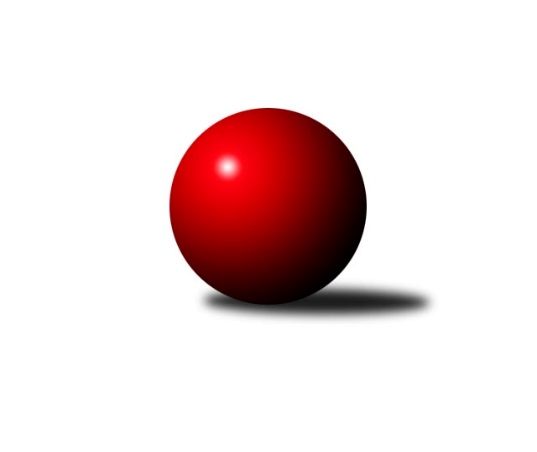 Č.7Ročník 2022/2023	12.11.2022Nejlepšího výkonu v tomto kole: 3359 dosáhlo družstvo: Kuželky Jiskra Hazlov 3. KLM A 2022/2023Výsledky 7. kolaSouhrnný přehled výsledků:SK Škoda VS Plzeň 	- TJ Slavoj Plzeň	5:3	3221:3218	14.0:10.0	12.11.Rozhodující 'náhlá smrt' - 1 : 0TJ Elektrárny Kadaň	- TJ Sokol Údlice	5:3	3297:3226	15.0:9.0	12.11.TJ Kovohutě Příbram 	- Kuželky Holýšov	5.5:2.5	3353:3278	12.0:12.0	12.11.Kuželky Jiskra Hazlov 	- TJ Teplice Letná	6:2	3359:3230	15.5:8.5	12.11.TJ Sokol Duchcov B	- CB Dobřany B	2:6	3268:3282	8.5:15.5	12.11.SKK Rokycany B	- TJ Lokomotiva Ústí n. L. 	6:2	3349:3259	13.5:10.5	12.11.Tabulka družstev:	1.	SKK Rokycany B	7	6	0	1	40.5 : 15.5 	105.5 : 62.5 	 3419	12	2.	TJ Sokol Údlice	7	6	0	1	39.0 : 17.0 	94.0 : 74.0 	 3331	12	3.	TJ Elektrárny Kadaň	7	4	2	1	32.0 : 24.0 	92.5 : 75.5 	 3301	10	4.	TJ Lokomotiva Ústí n. L.	7	5	0	2	32.0 : 24.0 	92.0 : 76.0 	 3332	10	5.	CB Dobřany B	7	4	0	3	31.0 : 25.0 	86.5 : 81.5 	 3205	8	6.	TJ Kovohutě Příbram	7	3	2	2	30.5 : 25.5 	87.5 : 80.5 	 3262	8	7.	SK Škoda VS Plzeň	7	3	0	4	28.0 : 28.0 	87.0 : 81.0 	 3230	6	8.	Kuželky Jiskra Hazlov	7	2	1	4	25.5 : 30.5 	83.5 : 84.5 	 3269	5	9.	TJ Slavoj Plzeň	7	2	1	4	23.0 : 33.0 	74.5 : 93.5 	 3208	5	10.	TJ Teplice Letná	7	2	1	4	20.0 : 36.0 	70.0 : 98.0 	 3275	5	11.	Kuželky Holýšov	7	1	0	6	19.5 : 36.5 	71.0 : 97.0 	 3250	2	12.	TJ Sokol Duchcov B	7	0	1	6	15.0 : 41.0 	64.0 : 104.0 	 3199	1Podrobné výsledky kola:	 SK Škoda VS Plzeň 	3221	5:3	3218	TJ Slavoj Plzeň	Milan Vicher	148 	 141 	 140 	142	571 	 3:1 	 565 	 136	130 	 167	132	Jakub Harmáček	Karel Uxa	122 	 124 	 135 	157	538 	 2:2 	 552 	 141	129 	 134	148	František Bürger	Vladimír Rygl	129 	 115 	 123 	110	477 	 2:2 	 496 	 128	118 	 117	133	Josef Hořejší	Petr Svoboda	122 	 132 	 132 	139	525 	 2:2 	 568 	 157	147 	 130	134	Josef Kreutzer	Pavel Říhánek	130 	 130 	 135 	150	545 	 2:2 	 532 	 148	135 	 126	123	Petr Harmáček	Martin Vít	128 	 144 	 153 	140	565 	 3:1 	 505 	 141	131 	 108	125	Jiří Opatrnýrozhodčí: Miloslav KolaříkNejlepší výkon utkání: 571 - Milan Vicher	 TJ Elektrárny Kadaň	3297	5:3	3226	TJ Sokol Údlice	Patrik Lojda *1	147 	 127 	 124 	132	530 	 0:4 	 561 	 151	139 	 138	133	Jaroslav Verner	Petr Dvořák	116 	 122 	 143 	145	526 	 2:2 	 549 	 123	166 	 131	129	Petr Mako	Daniel Lukáš	141 	 128 	 143 	120	532 	 2:2 	 548 	 119	140 	 142	147	Karel Valeš	Karel Bučko	145 	 140 	 139 	133	557 	 4:0 	 507 	 134	133 	 111	129	Vladimír Hurník	Marcel Lukáš	137 	 146 	 140 	145	568 	 4:0 	 514 	 126	129 	 124	135	František Dobiáš	Michal Dvořák	145 	 144 	 128 	167	584 	 3:1 	 547 	 122	130 	 146	149	Stanislav Šmíd ml.rozhodčí: Alena Ambrovástřídání: *1 od 68. hodu Jan AmbraNejlepší výkon utkání: 584 - Michal Dvořák	 TJ Kovohutě Příbram 	3353	5.5:2.5	3278	Kuželky Holýšov	David Hošek	122 	 149 	 151 	154	576 	 3:1 	 513 	 140	119 	 125	129	Vlastimil Kraus	Tomáš Číž	141 	 137 	 164 	129	571 	 2:2 	 540 	 135	144 	 123	138	Viktor Šlajer	Zdeněk Haas	113 	 134 	 131 	133	511 	 1:3 	 550 	 137	152 	 139	122	Martin Šlajer	Jiří Vokurka	148 	 154 	 130 	120	552 	 2:2 	 552 	 147	118 	 152	135	Matěj Chlubna	Jaroslav Roj	121 	 154 	 171 	159	605 	 4:0 	 535 	 110	136 	 135	154	Bedřich Horka	Josef Hůda	140 	 123 	 143 	132	538 	 0:4 	 588 	 146	139 	 159	144	Tomáš Lukešrozhodčí: Oldřich HendlNejlepší výkon utkání: 605 - Jaroslav Roj	 Kuželky Jiskra Hazlov 	3359	6:2	3230	TJ Teplice Letná	Filip Střeska *1	122 	 134 	 130 	121	507 	 0.5:3.5 	 542 	 139	134 	 142	127	Jan Filip	Stanislav Novák	133 	 165 	 144 	149	591 	 2.5:1.5 	 567 	 133	163 	 149	122	Vojtěch Filip	David Repčík	158 	 155 	 143 	141	597 	 3:1 	 570 	 139	156 	 141	134	Lukáš Hanzlík	Miroslav Repčík	138 	 131 	 135 	132	536 	 2:2 	 548 	 132	136 	 134	146	Petr Fabian	Pavel Repčík	136 	 147 	 144 	109	536 	 4:0 	 451 	 126	114 	 121	90	Ladislav Zalabák	Matěj Novák	139 	 143 	 155 	155	592 	 3.5:0.5 	 552 	 136	128 	 155	133	Jan Salajkarozhodčí: Norbert Schneiderstřídání: *1 od 61. hodu Milan FantaNejlepší výkon utkání: 597 - David Repčík	 TJ Sokol Duchcov B	3268	2:6	3282	CB Dobřany B	Petr Kubita	132 	 139 	 110 	138	519 	 1:3 	 555 	 141	127 	 140	147	Roman Lipchavský	Michal Láska	124 	 150 	 130 	112	516 	 1:3 	 539 	 122	170 	 131	116	Roman Pivoňka	František Kopecký	152 	 137 	 123 	134	546 	 0:4 	 577 	 160	143 	 133	141	Milan Findejs	Karel Kratochvíl	123 	 120 	 156 	155	554 	 3:1 	 524 	 144	113 	 145	122	Milan Vrabec	Miloš Civín	138 	 136 	 139 	141	554 	 2:2 	 527 	 119	152 	 106	150	Dominik Novotný	Zdeněk Kandl	160 	 146 	 130 	143	579 	 1.5:2.5 	 560 	 160	147 	 132	121	Jan Koubskýrozhodčí: Josef Strachoň st.Nejlepší výkon utkání: 579 - Zdeněk Kandl	 SKK Rokycany B	3349	6:2	3259	TJ Lokomotiva Ústí n. L. 	Milan Wagner	143 	 137 	 161 	159	600 	 3:1 	 508 	 144	115 	 127	122	Martin Zahálka st.	Pavel Honsa	161 	 141 	 138 	145	585 	 2:2 	 557 	 139	126 	 140	152	Miroslav Wedlich *1	Petr Fara	135 	 158 	 117 	138	548 	 3:1 	 519 	 133	132 	 132	122	Josef Málek	Pavel Andrlík ml.	134 	 126 	 127 	125	512 	 0:4 	 595 	 159	130 	 148	158	Milan Grejtovský	Roman Pytlík	148 	 136 	 132 	147	563 	 3.5:0.5 	 524 	 134	126 	 132	132	Tomáš Vrána	Martin Prokůpek	136 	 139 	 137 	129	541 	 2:2 	 556 	 133	154 	 127	142	Tomáš Štraicherrozhodčí: Pavel Andrlík st.střídání: *1 od 45. hodu Jan ZemanNejlepší výkon utkání: 600 - Milan WagnerPořadí jednotlivců:	jméno hráče	družstvo	celkem	plné	dorážka	chyby	poměr kuž.	Maximum	1.	Pavel Honsa 	SKK Rokycany B	604.17	390.2	214.0	1.8	3/3	(621)	2.	Jaroslav Roj 	TJ Kovohutě Příbram 	593.67	396.7	197.0	1.8	3/4	(617)	3.	Milan Wagner 	SKK Rokycany B	588.30	373.2	215.1	1.5	2/3	(619)	4.	Pavel Repčík 	Kuželky Jiskra Hazlov 	576.38	373.6	202.8	3.4	4/4	(621)	5.	Roman Pytlík 	SKK Rokycany B	572.00	380.8	191.2	3.5	2/3	(614)	6.	Tomáš Štraicher 	TJ Lokomotiva Ústí n. L. 	571.88	381.8	190.1	3.1	4/4	(617)	7.	Matěj Novák 	Kuželky Jiskra Hazlov 	569.31	371.4	197.9	2.3	4/4	(597)	8.	Miloš Civín 	TJ Sokol Duchcov B	568.00	375.0	193.0	5.2	2/3	(584)	9.	Milan Grejtovský 	TJ Lokomotiva Ústí n. L. 	567.88	375.0	192.8	2.6	4/4	(595)	10.	Stanislav Šmíd  ml.	TJ Sokol Údlice	567.13	379.1	188.1	2.7	5/5	(592)	11.	Patrik Lojda 	TJ Elektrárny Kadaň	565.50	363.1	202.4	3.4	4/4	(580)	12.	Karel Bučko 	TJ Elektrárny Kadaň	563.92	367.3	196.6	4.3	4/4	(576)	13.	Jan Hybš 	TJ Teplice Letná	562.63	375.3	187.4	5.4	4/5	(585)	14.	Jaroslav Verner 	TJ Sokol Údlice	560.40	375.6	184.8	3.3	5/5	(594)	15.	Martin Šlajer 	Kuželky Holýšov	559.93	374.3	185.6	5.0	5/5	(579)	16.	Eugen Škurla 	TJ Lokomotiva Ústí n. L. 	559.33	371.3	188.0	5.3	3/4	(569)	17.	Martin Vršan 	TJ Sokol Údlice	558.33	362.6	195.8	3.0	4/5	(577)	18.	Martin Prokůpek 	SKK Rokycany B	557.70	372.9	184.8	2.0	2/3	(585)	19.	Petr Kubita 	TJ Sokol Duchcov B	557.27	366.5	190.7	4.2	3/3	(602)	20.	Tomáš Lukeš 	Kuželky Holýšov	556.73	377.3	179.4	3.9	5/5	(588)	21.	Libor Bureš 	SKK Rokycany B	556.42	361.3	195.1	3.9	3/3	(585)	22.	Karel Valeš 	TJ Sokol Údlice	555.53	372.2	183.3	2.4	5/5	(590)	23.	Vojtěch Havlík 	SKK Rokycany B	555.50	375.0	180.5	5.0	2/3	(564)	24.	Michal Dvořák 	TJ Elektrárny Kadaň	554.75	370.7	184.1	5.9	4/4	(584)	25.	Milan Vicher 	SK Škoda VS Plzeň 	554.44	365.4	189.1	3.8	4/4	(571)	26.	Milan Findejs 	CB Dobřany B	554.38	369.3	185.1	4.5	4/5	(577)	27.	David Hošek 	TJ Kovohutě Příbram 	553.67	371.7	182.0	4.5	3/4	(593)	28.	Vladimír Hurník 	TJ Sokol Údlice	553.53	369.2	184.3	3.3	5/5	(609)	29.	Jiří Vokurka 	TJ Kovohutě Příbram 	553.13	375.8	177.3	5.1	4/4	(581)	30.	Tomáš Vrána 	TJ Lokomotiva Ústí n. L. 	552.50	360.7	191.8	3.9	4/4	(588)	31.	Petr Fara 	SKK Rokycany B	552.30	361.5	190.8	2.9	2/3	(572)	32.	Pavel Říhánek 	SK Škoda VS Plzeň 	552.00	374.8	177.3	4.7	4/4	(584)	33.	Petr Fabian 	TJ Teplice Letná	550.47	381.5	168.9	7.6	5/5	(580)	34.	Marcel Lukáš 	TJ Elektrárny Kadaň	550.13	368.6	181.5	6.7	4/4	(570)	35.	Lukáš Hanzlík 	TJ Teplice Letná	549.75	370.3	179.5	3.5	4/5	(586)	36.	Roman Pivoňka 	CB Dobřany B	549.67	369.7	180.0	4.9	5/5	(604)	37.	Petr Mako 	TJ Sokol Údlice	549.40	380.6	168.8	7.2	5/5	(579)	38.	Martin Zahálka  st.	TJ Lokomotiva Ústí n. L. 	547.72	372.5	175.2	7.4	3/4	(570)	39.	Josef Kreutzer 	TJ Slavoj Plzeň	545.53	368.0	177.5	4.8	5/5	(568)	40.	Matěj Chlubna 	Kuželky Holýšov	544.42	356.4	188.0	7.2	4/5	(555)	41.	Miloš Černohorský 	SK Škoda VS Plzeň 	544.17	358.5	185.7	3.2	3/4	(562)	42.	Stanislav Novák 	Kuželky Jiskra Hazlov 	543.31	356.9	186.4	4.4	4/4	(591)	43.	Zdeněk Kandl 	TJ Sokol Duchcov B	542.13	378.7	163.5	8.1	3/3	(599)	44.	Luboš Řezáč 	TJ Kovohutě Příbram 	541.75	358.2	183.6	4.9	4/4	(567)	45.	Tomáš Číž 	TJ Kovohutě Příbram 	541.44	363.6	177.9	7.1	4/4	(571)	46.	Petr Svoboda 	SK Škoda VS Plzeň 	541.31	366.0	175.3	4.1	4/4	(563)	47.	Roman Lipchavský 	CB Dobřany B	541.27	366.6	174.7	5.1	5/5	(568)	48.	Petr Harmáček 	TJ Slavoj Plzeň	541.07	372.0	169.1	3.8	5/5	(572)	49.	Daniel Lukáš 	TJ Elektrárny Kadaň	540.56	364.6	175.9	8.7	4/4	(570)	50.	Viktor Šlajer 	Kuželky Holýšov	539.13	365.6	173.5	6.9	5/5	(612)	51.	Jan Filip 	TJ Teplice Letná	538.00	351.3	186.8	4.8	4/5	(577)	52.	Miroslav Repčík 	Kuželky Jiskra Hazlov 	537.50	359.3	178.2	3.6	4/4	(592)	53.	Jan Koubský 	CB Dobřany B	536.20	363.6	172.6	4.0	5/5	(574)	54.	Martin Vít 	SK Škoda VS Plzeň 	536.19	367.8	168.4	4.9	4/4	(565)	55.	Jan Zeman 	TJ Lokomotiva Ústí n. L. 	535.83	360.8	175.1	4.9	4/4	(591)	56.	Jakub Harmáček 	TJ Slavoj Plzeň	535.53	357.3	178.2	6.1	5/5	(565)	57.	Jiří Opatrný 	TJ Slavoj Plzeň	535.47	353.1	182.3	4.7	5/5	(579)	58.	Jiří Müller 	TJ Sokol Duchcov B	535.00	364.0	171.0	4.5	2/3	(560)	59.	František Bürger 	TJ Slavoj Plzeň	532.00	363.4	168.6	5.9	5/5	(558)	60.	Dominik Novotný 	CB Dobřany B	531.10	361.0	170.1	4.7	5/5	(576)	61.	Pavel Andrlík  ml.	SKK Rokycany B	531.00	369.8	161.3	8.0	2/3	(558)	62.	Josef Hůda 	TJ Kovohutě Příbram 	529.75	364.4	165.4	6.6	4/4	(578)	63.	Dominik Wittwar 	Kuželky Jiskra Hazlov 	529.33	361.2	168.2	10.3	3/4	(558)	64.	Bedřich Horka 	Kuželky Holýšov	525.33	358.3	167.0	8.3	5/5	(567)	65.	Petr Dvořák 	TJ Elektrárny Kadaň	524.25	345.5	178.8	7.8	3/4	(573)	66.	František Kopecký 	TJ Sokol Duchcov B	524.07	364.1	160.0	6.5	3/3	(557)	67.	Vlastimil Kraus 	Kuželky Holýšov	519.42	359.1	160.3	9.7	4/5	(553)	68.	Josef Hořejší 	TJ Slavoj Plzeň	517.90	359.3	158.6	7.9	5/5	(557)	69.	Milan Vrabec 	CB Dobřany B	514.00	355.6	158.4	7.9	5/5	(579)	70.	Michal Láska 	TJ Sokol Duchcov B	510.78	366.3	144.4	12.8	3/3	(534)	71.	Zdeněk Haas 	TJ Kovohutě Příbram 	508.22	360.2	148.0	11.1	3/4	(520)	72.	Vladimír Rygl 	SK Škoda VS Plzeň 	507.83	359.0	148.8	11.8	4/4	(525)	73.	Tomáš Šaněk 	TJ Sokol Duchcov B	502.67	344.7	158.0	7.3	3/3	(529)		Miroslav Šnejdar  ml.	SKK Rokycany B	613.00	404.0	209.0	0.0	1/3	(613)		Josef Fišer  nejml.	CB Dobřany B	589.00	384.0	205.0	3.0	1/5	(589)		Josef Šálek 	TJ Teplice Letná	580.17	380.5	199.7	3.3	3/5	(590)		Tomáš Zahálka 	TJ Lokomotiva Ústí n. L. 	568.00	376.0	192.0	4.0	1/4	(568)		David Repčík 	Kuželky Jiskra Hazlov 	559.38	374.9	184.5	6.6	2/4	(597)		Milan Šimek 	CB Dobřany B	559.00	379.0	180.0	10.0	1/5	(559)		Jan Laksar 	Kuželky Holýšov	557.00	369.0	188.0	7.0	1/5	(557)		Vojtěch Filip 	TJ Teplice Letná	555.00	372.0	183.0	8.3	3/5	(567)		Alexandr Trpišovský 	TJ Teplice Letná	544.00	360.0	184.0	3.7	3/5	(568)		Karel Kratochvíl 	TJ Sokol Duchcov B	542.33	363.0	179.3	10.0	1/3	(575)		Martin Dolejší 	TJ Teplice Letná	541.00	359.0	182.0	5.0	1/5	(541)		Miroslav Wedlich 	TJ Lokomotiva Ústí n. L. 	540.00	358.3	181.8	6.5	2/4	(557)		Zdeněk Weigl 	SK Škoda VS Plzeň 	538.00	375.0	163.0	8.0	1/4	(538)		Jan Myslík 	Kuželky Holýšov	531.00	358.0	173.0	4.0	1/5	(531)		Jan Ambra 	TJ Elektrárny Kadaň	530.00	354.0	176.0	7.0	1/4	(530)		Václav Šefl 	TJ Kovohutě Příbram 	525.00	347.0	178.0	7.0	1/4	(525)		Jan Salajka 	TJ Teplice Letná	523.83	361.0	162.8	8.0	3/5	(552)		Josef Málek 	TJ Lokomotiva Ústí n. L. 	519.00	363.0	156.0	7.0	1/4	(519)		František Dobiáš 	TJ Sokol Údlice	518.50	364.5	154.0	11.3	2/5	(524)		Karel Uxa 	SK Škoda VS Plzeň 	512.33	352.3	160.0	6.0	1/4	(538)		Miloslav Kolařík 	SK Škoda VS Plzeň 	512.00	339.0	173.0	7.0	1/4	(512)		Roman Exner 	TJ Sokol Duchcov B	504.00	348.0	156.0	15.0	1/3	(504)		Jan Ransdorf 	TJ Sokol Duchcov B	504.00	352.0	152.0	9.0	1/3	(504)		Filip Střeska 	Kuželky Jiskra Hazlov 	492.00	346.0	146.0	11.0	1/4	(492)		Karel Sviták 	CB Dobřany B	489.00	341.0	148.0	7.0	1/5	(489)		Petr Kříž 	TJ Kovohutě Příbram 	486.00	306.0	180.0	13.0	1/4	(486)		Ladislav Zalabák 	TJ Teplice Letná	451.00	340.0	111.0	16.0	1/5	(451)Sportovně technické informace:Starty náhradníků:registrační číslo	jméno a příjmení 	datum startu 	družstvo	číslo startu24645	Karel Uxa	12.11.2022	SK Škoda VS Plzeň 	3x20737	Josef Málek	12.11.2022	TJ Lokomotiva Ústí n. L. 	1x
Hráči dopsaní na soupisku:registrační číslo	jméno a příjmení 	datum startu 	družstvo	Program dalšího kola:8. kolo19.11.2022	so	10:00	TJ Sokol Údlice - SK Škoda VS Plzeň 	19.11.2022	so	10:00	CB Dobřany B - TJ Elektrárny Kadaň	19.11.2022	so	10:00	TJ Slavoj Plzeň - SKK Rokycany B	19.11.2022	so	12:30	TJ Teplice Letná - TJ Sokol Duchcov B	19.11.2022	so	13:00	Kuželky Holýšov - Kuželky Jiskra Hazlov 	19.11.2022	so	14:30	TJ Lokomotiva Ústí n. L.  - TJ Kovohutě Příbram 	Nejlepší šestka kola - absolutněNejlepší šestka kola - absolutněNejlepší šestka kola - absolutněNejlepší šestka kola - absolutněNejlepší šestka kola - dle průměru kuželenNejlepší šestka kola - dle průměru kuželenNejlepší šestka kola - dle průměru kuželenNejlepší šestka kola - dle průměru kuželenNejlepší šestka kola - dle průměru kuželenPočetJménoNázev týmuVýkonPočetJménoNázev týmuPrůměr (%)Výkon2xJaroslav RojPříbram6053xJaroslav RojPříbram112.326054xMilan WagnerRokycany B6001xDavid RepčíkHazlov 109.315971xDavid RepčíkHazlov 5971xTomáš LukešKK Holýšov109.165882xMilan GrejtovskýÚstí n/L.5953xMilan WagnerRokycany B108.46002xMatěj NovákHazlov 5922xMatěj NovákHazlov 108.395921xStanislav NovákHazlov 5911xStanislav NovákHazlov 108.21591